                                                                                                                                                                                                        О Т К Р Ы Т О Е    А К Ц И О Н Е Р Н О Е     О Б Щ Е С Т В О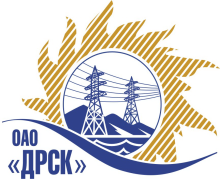 		Протокол выбора победителягород  Благовещенск, ул. Шевченко, 28ПРЕДМЕТ ЗАКУПКИ:Открытый запрос предложений «Экспертное обследование грузоподъемных машин для нужд филиала ОАО «ДРСК» "Амурские электрические сети"Планируемая стоимость закупки в соответствии с ГКПЗ: 530 000,00  руб. без учета НДСПРИСУТСТВОВАЛИ:На заседании присутствовали 8 членов Закупочной комиссии 2 уровня. ВОПРОСЫ, ВЫНОСИМЫЕ НА РАССМОТРЕНИЕ ЗАКУПОЧНОЙ КОМИССИИ: 1. О признании предложений соответствующими условиям закупки2. О предварительной ранжировки предложений3. О проведении переторжки4. О ранжировки предложений Участников закупки. Выбор победителяВОПРОС 1 «О признании предложений соответствующими условиям закупки»ОТМЕТИЛИ:Предложения ООО «Амурский технический центр» (675029, Амурская обл., г. Благовещенск, ул. Мухина, 120, каб. 314), ООО «Аскотехэнерго-диагностика» (675000, Амурская обл., г. Благовещенск, ул. Шимановского, 27, офис 509) признаются удовлетворяющим по существу условиям закупки. Предлагается принять данные предложения к дальнейшему рассмотрению.ВОПРОС 2 «О предварительной ранжировке предложений»ОТМЕТИЛИ:В соответствии с требованиями и условиями, предусмотренными извещением о закупке и Закупочной документацией, предлагается предварительно ранжировать предложения следующим образом: ВОПРОС 3 «О проведении переторжки»ОТМЕТИЛИ:Учитывая результаты экспертизы предложений Участников закупки, Закупочная комиссия полагает не целесообразным проведение переторжки.ВОПРОС 4 «О ранжировки предложений Участников закупки. Выбор победителя»ОТМЕТИЛИ:4.1. В соответствии с требованиями и условиями, предусмотренными извещением о закупке и Закупочной документацией, предлагается ранжировать предложения следующим образом: 1 место: ООО «Амурский технический центр» (675029, Амурская обл., г. Благовещенск, ул. Мухина, 120, каб. 314)2 место: ООО «Аскотехэнерго-диагностика» (675000, Амурская обл., г. Благовещенск, ул. Шимановского, 27, офис 509)4.2. На основании вышеприведенной ранжировки предложений предлагается признать Победителем Участника, занявшего первое место, а именно: ООО «Амурский технический центр» (675029, Амурская обл., г. Благовещенск, ул. Мухина, 120, каб. 314) -  Стоимость предложения 448 022,00   рублей без учета НДС (НДС не предусмотрен). Сроки выполнения работ: начало -   май 2013 г. окончание  – ноябрь 2013 г. Условия оплаты: без аванса, оплата не ранее 30 календарных дней после отчетного периода на основании выставленных счетов, после предоставления Исполнителем актов выполненных работ, подписанных обеими сторонами.  Срок действия предложения до 31.12.2013 г.РЕШИЛИ:Признать предложения ООО «Амурский технический центр» (675029, Амурская обл., г. Благовещенск, ул. Мухина, 120, каб. 314), ООО «Аскотехэнерго-диагностика» (675000, Амурская обл., г. Благовещенск, ул. Шимановского, 27, офис 509) соответствующими условиям закупки.Утвердить предварительную ранжировку предложений.Процедуру переторжки не проводить. Утвердить ранжировку предложений.1 место: ООО «Амурский технический центр» (675029, Амурская обл., г. Благовещенск, ул. Мухина, 120, каб. 314)2 место: ООО «Аскотехэнерго-диагностика» (675000, Амурская обл., г. Благовещенск, ул. Шимановского, 27, офис 509)4.2. Признать Победителем ООО «Амурский технический центр» (675029, Амурская обл., г. Благовещенск, ул. Мухина, 120, каб. 314) -  Стоимость предложения 448 022,00   рублей без учета НДС (НДС не предусмотрен). Сроки выполнения работ: начало -   май 2013 г. окончание  – ноябрь 2013 г. Условия оплаты: без аванса, оплата не ранее 30 календарных дней после отчетного периода на основании выставленных счетов, после предоставления Исполнителем актов выполненных работ, подписанных обеими сторонами.  Срок действия предложения до 31.12.2013 г.ДАЛЬНЕВОСТОЧНАЯ РАСПРЕДЕЛИТЕЛЬНАЯ СЕТЕВАЯ КОМПАНИЯУл.Шевченко, 28,   г.Благовещенск,  675000,     РоссияТел: (4162) 397-359; Тел/факс (4162) 397-200, 397-436Телетайп    154147 «МАРС»;         E-mail: doc@drsk.ruОКПО 78900638,    ОГРН  1052800111308,   ИНН/КПП  2801108200/280150001№ 308/УЭ-ВП«27» мая 2013 годаМесто в предварительной ранжировкеНаименование и адрес участникаЦена заявки и иные существенные условия1 местоООО «Амурский технический центр» (675029, Амурская обл., г. Благовещенск, ул. Мухина, 120, каб. 314)Стоимость предложения 448 022,00   рублей без учета НДС (НДС не предусмотрен)Сроки выполнения работ: начало -   май 2013 г. окончание  – ноябрь 2013 г.Условия оплаты: без аванса, оплата не ранее 30 календарных дней после отчетного периода на основании выставленных счетов, после предоставления Исполнителем актов выполненных работ, подписанных обеими сторонами. Срок действия предложения до 31.12.2013 г.2 местоООО «Аскотехэнерго-диагностика» (675000, Амурская обл., г. Благовещенск, ул. Шимановского, 27, офис 509)Стоимость предложения 525 221,00   рубль без учета НДС (НДС не предусмотрен)Сроки выполнения работ: начало -   май 2013 г. окончание  – ноябрь 2013 г.Условия оплаты: без аванса, в не ранее 30 календарных дней после отчетного периода на основании выставленных счетов, после предоставления Исполнителем актов выполненных работ, подписанных обеими сторонами. Срок действия предложения до 31.12.2013 г.Ответственный секретарь Закупочной комиссии: Челышева Т.В. «___»______2013 г._______________________________Технический секретарь Закупочной комиссии: Коврижкина Е.Ю.  «___»______2013 г._______________________________